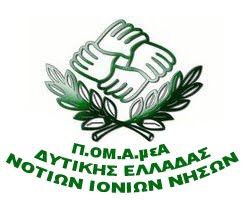 Περιφερειακή  Ομοσπονδία                                                                Αρ. Πρωτ: 311Ατόμων  με  Αναπηρία                                                                        Πάτρα 24.05.2021Δυτικής Ελλάδας και Νοτίων Ιονίων ΝήσωνΠ.ΟΜ.Α.με.Α Δ.Ε ΚΑΙ Ν.Ι.ΝΑκτή  Δυμαίων 5, Πάτρα ΤΚ 26222Πληροφορίες: Βεϊνόγλου ΧρύσαΤηλ/fax:2610-362127e-mail: pomamea_dit@hotmail.comΠρος :  Δήμαρχο Δήμου Ζακύνθου κο Νικήτα ΑρετάκηΚΟΙΝ: -Μέλη Δημοτικού Συμβουλίου Δήμου Ζακύνθου           -Πολιτικές Παρατάξεις Νομού Ζακύνθου           -Ε.Σ.Α.μεΑ           - Φορείς–Μέλη  Π.ΟΜ.Α.με.Α Δυτικής Ελλάδας και Νοτίων Ιονίων Νήσων    Θέμα: «Καθυστέρηση ενημέρωσης σχετικά με την προσβασιμότητα του Πνευματικού Κέντρου Ν. Ζακύνθου. Άμεση  εφαρμογή των προβλεπόμενων προδιαγραφών για την   προσβασιμότητα του».Κύριε Δήμαρχε,      Η Περιφερειακή Ομοσπονδία Ατόμων με Αναπηρία Δυτικής Ελλάδας και Νοτίων Ιονίων Νήσων είναι  μέλος της Εθνικής Συνομοσπονδίας Ατόμων με Αναπηρία (Ε.Σ.Α.μεΑ.). Πρόκειται για κοινωνικοσυνδικαλιστική, μη κερδοσκοπική δευτεροβάθμια οργάνωση, η οποία έχει την ευθύνη στην Περιφέρεια για τις εξής Περιφερειακές Ενότητες: Αιτωλοακαρνανίας, Αχαΐας, Ηλείας, Ζακύνθου και Κεφαλληνίας και αριθμεί σε είκοσι επτά  ενεργά μέλη. Αγωνίζεται για  την καταπολέμηση των διακρίσεων που βιώνουν τα άτομα με αναπηρία σε όλους τους τομείς της ζωής, για την κατοχύρωση των δικαιωμάτων τους και την ισότιμη συμμετοχή τους στην κοινωνική ζωή της χώρας.    Με την παρούσα επιστολή θα επιθυμούσαμε να εκφράσουμε την αμέριστη συμπαράσταση μας στο δίκαιο αίτημα του Σωματείου Ατόμων με Αναπηρία Ζακύνθου «ΟΙ ΠΟΠΟΛΑΡΟΙ» σχετικά με την έλλειψη προσβασιμότητας στο Πνευματικό Κέντρο Ζακύνθου.   Σύμφωνα  με την επιστολή – διαμαρτυρία που μας απέστειλε το Σωματείο Σωματείου Ατόμων με Αναπηρία Ζακύνθου «ΟΙ ΠΟΠΟΛΑΡΟΙ»  (Αρ. πρωτ 1575/13-05-2021) – την οποία σας επισυνάπτουμε-  σας έχουν αποστείλει  δυο επιστολές (Αρ, πρωτ: 1472/20-07-2020 και  Αρ. πρωτ:1493/29-09-2020) σχετικά  με την έλλειψη προσβασιμότητας του Πνευματικού Κέντρου Ζακύνθου  , για τις οποίες  δεν υπάρχει ενημέρωση  για τις τυχόν ενέργειες που έχετε προβεί.    Το Πνευματικό Κέντρο  της Ζακύνθου διαδραματίζει σημαντικό ρόλο στην πολιτιστική ζωή του νησιού, καθώς στο χώρο αυτό διοργανώνονται πολιτιστικές εκδηλώσεις, αλλά πραγματοποιούνται και οι συνεδριάσεις των Δημοτικών Συμβουλίων του Δήμου Ζακύνθου. Δεν πληροί τις προδιαγραφές προσβασιμότητας, με αποτέλεσμα τα άτομα με κινητική αναπηρία να μην μπορούν να εισέρχονται ελεύθερα και ανεμπόδιστα στο χώρο, όπως επίσης δεν υπάρχει ειδικά διαμορφωμένο WC για τα Άτομα με Αναπηρία. Επίσης, λόγω του ότι βρισκόμαστε προ των πυλών της νέας τουριστικής περιόδου, η μη προσβασιμότητα του εν λόγω κτιρίου θα έχει ως αποτέλεσμα τουρίστες ή επισκέπτες με αναπηρία που θα επισκεφθούν το νησί, να μην έχουν τη δυνατότητα να εισέλθουν αυτόνομα στο κτίριο του Πνευματικού Κέντρου.    Επιπρόσθετα, θα θέλαμε να επισημάνουμε ότι κρίνουμε απαραίτητη την τοποθέτηση ανελκυστήρα με πλατφόρμα,  προκειμένου να εξυπηρετούνται όλα τα άτομα με αναπηρία (με χειροκίνητα αμαξίδια και ηλεκτρονικά) και όχι την τοποθέτηση πολυθρόνας, όπως είχατε προτείνει στο υπ’ αριθ. πρωτ. 19016/22.09.2020 σχετικό έγγραφό σας, διότι δεν επιλύεται με αυτή τον τρόπο το πρόβλημα της προσβασιμότητας του εν λόγω κτιρίου.  Κύριε Δήμαρχε,          Η προσβασιμότητα είναι μια σχέση μεταξύ των δυνατοτήτων του ατόμου και των απαιτήσεων που θέτει το περιβάλλον του. Κατά συνέπεια δεν είναι η αναπηρία καθαυτή αλλά κυρίως ο τρόπος με τον οποίο σχεδιάζουμε το δομημένο περιβάλλον, ο οποίος καθορίζει την κίνηση με αυτονομία και ασφάλεια και την ισότιμη συμμετοχή όλων μας σε όλες τις δραστηριότητες   Το θεμελιώδες δικαίωμα της προσβασιμότητας τόσο στο κτιριακό απόθεμα του νησιού όσο και ως προαπαιτούμενο ισότιμης πρόσβασης στα δημόσια κτίρια , τον πολισμό , την ελεύθερη μετακίνηση εν γένει «έχει πάρει αναβολή  εφαρμογής τουλάχιστον για τα δύο προηγούμενα χρόνια έως και σήμερα».    Ως εκ τούτου, απευθυνόμαστε σε εσάς και ζητάμε την προσωπική σας παρέμβαση για  την εφαρμογή από το θεσμικό πλαίσιο της χώρας των προβλεπόμενων προδιαγραφών για την προσβασιμότητα του εν λόγω κτιρίου, ώστε να διασφαλιστεί η καθολική προσβασιμότητα των ατόμων με αναπηρία. Επίσης, σας ενημερώνουμε πως τα Άτομα με Αναπηρία και οι κάτοικοι του νησιού είναι αναστατωμένοι και θα εξαντλήσουν όλα τα μέσα διεκδίκησης, ώστε να καταστεί ο χώρος πλήρως προσβάσιμος για τα Άτομα με Αναπηρία.      Στο παρόν επισυνάπτεται η υπ’ αριθ. πρωτ. 1575/13.05.2021 επιστολή του Σωματείου Ατόμων με Αναπηρίες Ζακύνθου «ΟΙ ΠΟΠΟΛΑΡΟΙ», που αναφέρεται στο εν λόγω ζήτημα.     Αναμένοντας άμεσα την απάντησή σας και τις ενέργειές σας επί του θέματος.                                                                    Με εκτίμηση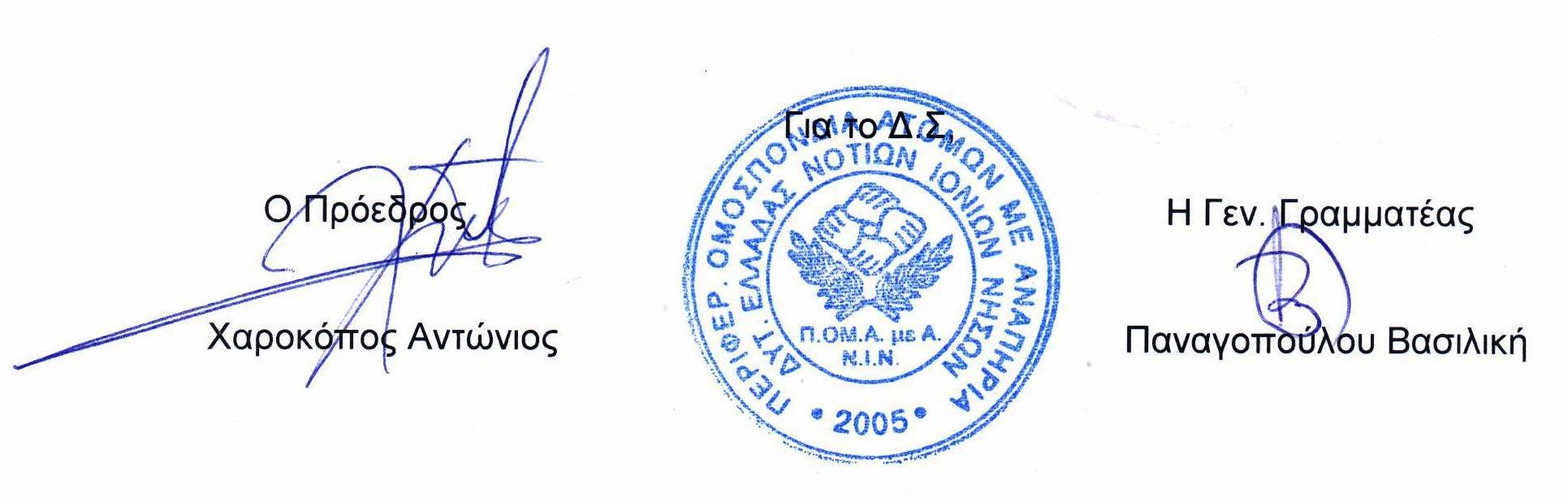 